О внесении изменений в Постановление администрации Большеяльчикскогосельского поселения Яльчикского районаЧувашской Республики от 12.03.2020 №13 « Об утверждении Регламента, Положения,    состава антинаркотической комиссии при Большеяльчикском сельском поселенииЯльчикского  района Чувашской Республики»С целью приведения нормативно-правовых актов в соответствие с Федеральным законом от 06 октября 2003 г №131-ФЗ «Об общих принципах организации местного самоуправления в Российской Федерации» и с Уставом Большеяльчикского сельского поселения Яльчикского района Чувашской Республики, администрация Большеяльчикского сельского поселения ПОСТАНОВЛЯЕТ:внести  в Постановление администрации Большеяльчикского сельского поселения Яльчикского района Чувашской Республики №13  от 12.03.2020г « Об утверждении Регламента, Положения, состава антинаркотической комиссии при Большеяльчикском сельском поселении Яльчикского района Чувашской Республики» следующие изменения: Приложение №3 изложить в новой редакции согласно приложению к настоящему постановлению.Настоящее постановление вступает в силу с момента подписания.Глава Большеяльчикского сельского поселения                                                      Яльчикского района                                                                           В.З.АфанасьевПриложение 3к постановлению администрации Большеяльчикского сельского поселения Яльчикского района                                                                               от  12  марта  2020 г. № 13Составантинаркотической комиссии при   Большеяльчикском сельском поселении Яльчикского  района Чувашской РеспубликиАфанасьев В.З. – глава Большеяльчикского сельского поселения Яльчикского района, председатель комиссии; Волков Н.А.  – директор МБОУ «Большеяльчикская СОШ им. Г.Н.Волкова», заместитель председателя комиссии (по согласованию);Печкова З.Ф.   – ведущий специалист – эксперт администрации Большеяльчикского сельского поселения, секретарь комиссии.       Падуев В.П.  – председатель СХПК им.Ленина (по согласованию), член комиссии;Патшина З.В.. – заведующая сельской библиотекой (по согласованию), член комиссии;Агеева О.В. – медсестра Большеяльчикской врачебной амбулатории,(по согласованию), член комиссии;Немцева М.Н.. – депутат Собрания депутатов Большеяльчикского              сельского поселения (по согласованию), член комиссии;8. Борисов А.С.. – участковый уполномоченный  полиции ОП по Яльчикскому району    (по      согласованию), член комиссии.Чёваш РеспубликиЕлч.к район.Аслё Елч.кял поселений.надминистраций.ЙЫШЁНУ2022=? мартён 29-м.ш. № 14Аслё Елч.к ял.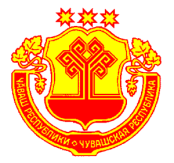 Чувашская РеспубликаЯльчикский районАдминистрацияБольшеяльчикскогосельского поселенияПОСТАНОВЛЕНИЕ«29» марта 2022 г № 14село Большие Яльчики